Name ______________________________________________________Treaty of Versailles ReactionsDocument 1 What was the expectation that von Brockdorff-Rantzau had about what peace would look like when Germany surrendered?What was his (the German) reaction to the treaty?List 3 TONE words that exemplify how he felt.The most shocking element of the treaty to Germany was the total blame Germany had to bare for the responsibility for the war. What does von Brockdorff-Rantzau propose in response to this element of the treaty?Document 2Name THREE ways that Germany conducted war in WWI that Clemenceau was protesting.Document 3What is Geddes talking about in this portion of his speech?Why do you think Geddes, as British, responded this way to Germany at the end of WWI?Document 4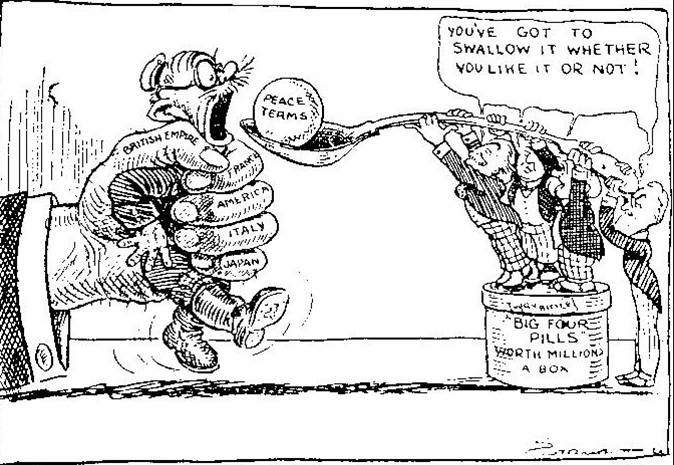 Cartoon in British newspaper 1919What is occurring in Document 4?  Describe and analyze the political cartoon.Document 5 Source: Deutsche Zeitung [The German Express] newspaper, June 28, 1919Vengeance! German Nation 	Today in the Hall of Mirrors, the disgraceful Treaty is being signed. Do not forget it. The German people will with unceasing labour press forward to reconquer the place among nations to which it is entitled. Then will come vengeance for the shame of 1919. Based on the newspaper above, how did most Germans felt about the Treaty of Versailles?  Why?Post WWI Map Analysis: 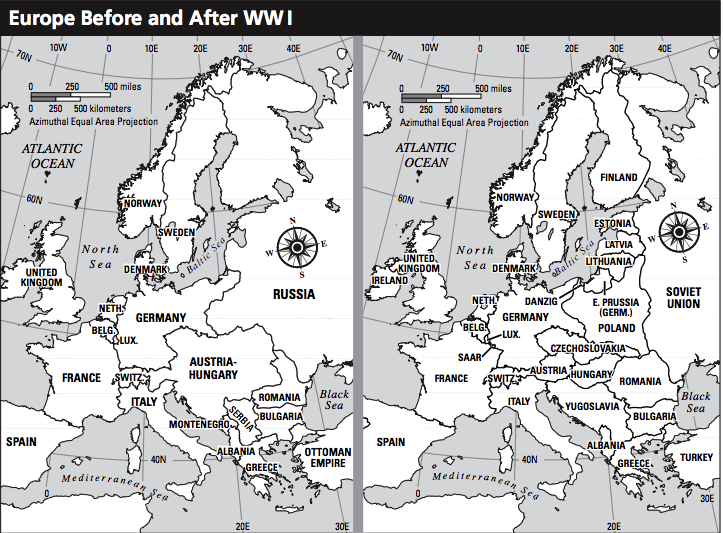 What NEW nations were created after WWI?What happened to the nation of Austria-Hungary?Color Germany on both maps. (hint: Germany is 1 large nation on the before WWI map. On the after WWI map Germany is split up—East Prussia is also part of Germany—color both.)